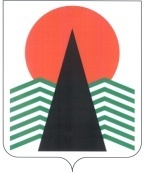  Администрация Нефтеюганского районаТерриториальная комиссияпо делам несовершеннолетних и защите их правПОСТАНОВЛЕНИЕ №14 15 марта 2018 года, 10 – 15 ч. г. Нефтеюганск, 3мкрн., д. 21, каб. 430зал совещаний администрации Нефтеюганского района,(сведения об участниках заседания указаны в протоколе №13 заседания территориальной комиссии)О предупреждении совершения преступлений несовершеннолетними и в отношении них, в том числе направленных на наркогенное поведение подростков   	В соответствии с ходатайством Отдела Министерства внутренних дел России по Нефтеюганскому району (далее по тексту  – ОМВД) №52/8/6-4726 от 14.03.2018, во исполнение решения коллегии Управления Министерства внутренних дел по Ханты - Мансийскому автономному округу - Югре № 1 ку/1от 26.01.2018, заслушав информацию ОМВД, территориальная комиссия установила:	За текущий период 2018 года на обслуживаемой территории ОМВД России по Нефтеюганскому району несовершеннолетними и при их участии преступлений не совершено. Административных правонарушений в сфере незаконного оборота наркотических средств и психотропных веществ не выявлено. В 2017 году на территории Нефтеюганского района несовершеннолетними и при их участии совершено 5 преступлений (2016 г. – 5), количество участников преступления  7  человек (2016 г. – 7), из них: 4 преступления квалифицированы по статье 158 Уголовного кодекса Российской Федерации (далее - УК РФ) (2016 г. – 4) и 1 преступление по статье 228 УК РФ (2016 г. – 1).  	 В целях недопущения аналогичных преступлений в образовательных учреждениях проведены дополнительные лекции об уголовной ответственности, в том числе за незаконный оборот наркотических средств.	В целях снижения уровня преступности среди несовершеннолетних в сфере незаконного оборота наркотических средств  инспекторами отдела по делам несовершеннолетних совместно с сотрудниками группы по контролю за оборотом наркотиков (далее – ГКОН) проводятся мероприятия по раннему выявлению и распространению наркотических средств в молодежной среде. В целях профилактики проводятся лекции, беседы с учащимися образовательных учреждений об административной и уголовной ответственности за потребление и распространение наркотических средств. В текущем  году в 13 образовательных учреждений проведено 24 лекции с учащимися 9-11 классов с общим охватом 634 несовершеннолетних.	Сотрудниками ГКОН проводится агентурная работа по выявлению фактов распространения наркотических средств в молодежной среде. Несмотря на проведенный ряд мероприятий, до настоящего времени оперативно значимой информации получено не было. Так же проводятся мероприятия по выявлению лиц, вовлекающих несовершеннолетних преступления в сфере незаконного оборота наркотиков. До настоящего времени фактов вовлечения несовершеннолетних в данные преступления не выявлено.	Так же ежемесячно, по инициативе штаба ОМВД проводятся сверки с Нефтеюганской районной больницей на предмет оказания медицинской помощи лицам с диагнозом «отравления ПАВ» для дальнейшей организации профилактической работы, а так же выявления лиц, склонных к употреблению наркотических средств.	 В текущем году на территории Нефтеюганского района проводились оперативно-профилактические мероприятия «Алкоголь». В ходе проведения данных мероприятий преступлений в сфере незаконного оборота наркотиков среди несовершеннолетних выявлено не было.	За текущий период 2018 года на территории Нефтеюганского района выявлено 2 факт продажи спиртных напитков несовершеннолетним, 1 факт вовлечения несовершеннолетнего в употребление спиртных напитков на территории г.п. Пойковский и 1 факт  употребления спиртных напитков несовершеннолетним.	На территории района разработан и реализуется Межведомственный план профилактических мероприятий на 2017-2018 учебный год с учащимися и их родителями по предупреждению употребления наркотических средств, психотропных, одурманивающих веществ и алкогольных напитков в образовательных учреждениях. Исполнителями мероприятий плана являются Нефтеюганская районная больница, Нефтеюганский районный комплексный центр социального обслуживания населения, ОМВД России по Нефтеюганскому району, представители местных религиозных и общественных организаций Нефтеюганского района. В рамках данного плана мероприятия проводятся как с учащимися, так и с их родителями (законными представителями).	В первом полугодии 2017 – 2018 учебного года во всех образовательных учреждениях Нефтеюганского района состоялись родительские собрания по разъяснению ответственности за совершение преступлений в сфере незаконного оборота наркотических средств и психотропных веществ – охват 2297 родителей.	В целях раннего выявления  незаконного потребления наркотических средств и психотропных веществ у обучающихся в ноябре-декабре 2017 г. проведено добровольное социально-психологическое тестирование в 13 образовательных учреждениях района.	Общее число учащихся подлежащих тестированию составляет 2287 человек (2016 год – 1639), анкетированием охвачены 100% учащихся, из них в возрасте от 12 до 14 лет – 956 человек, в возрасте от 14 до 15 лет - 491 человек и в возрасте от 15 лет и старше – 840 человек. По итогам анкетирования не выявлено несовершеннолетних, которых можно было бы отнести к группе риска по употреблению наркотических средств и психотропных веществ и нуждающихся в профилактическом осмотре с целью уточнения ситуации по немедицинскому потреблению наркотических средств и психотропных веществ.	На основании вышеизложенного, с целью предупреждения преступлений в сфере незаконного оборота наркотических средств и психотропных веществ, а также профилактики употребления несовершеннолетними психоактивных веществ, территориальная комиссия по делам несовершеннолетних и защите их прав Нефтеюганского района п о с т а н о в и л а:	 1.   Информацию Отдела Министерства внутренних дел России по Нефтеюганскому району принять к сведению.	Срок: 15 марта 2018 года.	2.  Рекомендовать Отделу Министерства внутренних дел России по Нефтеюганскому району (Г.П.Джусоев) ежеквартально направлять в адрес территориальной комиссии по делам несовершеннолетних и защите их прав Нефтеюганского района информацию о выявленных фактах продажи несовершеннолетним пива и спиртных напитков (с указанием поселения, владельца торговой точки, ФИО лица, на которого составлен административный протокол, даты и факта нарушения).	 Срок: за 1 квартал 2018 года – не позднее 5 апреля 2018 года,		за 2 квартал 2018 года – не позднее 5 июля 2018 года, 		за 3 квартал 2018 года – не позднее 5 октября 2018 года, 		за 4 квартал 2018 года – не позднее 25 декабря 2018 года.	 	3.    Департаменту образования и молодежной политики (Н.В.Котова), бюджетному учреждению Ханты-Мансийского автономного округа – Югры  «Нефтеюганский районный комплексный центр социального обслуживания населения» (Л.Я.Ким) во взаимодействии с Отделом Министерства внутренних дел России по Нефтеюганскому району  организовать проведение мероприятий с участием волонтеров по проведению разъяснительной работы с взрослыми лицами о последствиях приобретения спиртных напитков для несовершеннолетних, а также продажи спиртных напитков несовершеннолетним.	Срок: не позднее 20 апреля 2018 года.	4. Департаменту образования и молодежной политики (Н.В.Котова) организовать  размещение в социальной сети ВКонтакте «Мы - молодежь Нефтеюганского района» информации об уголовной, административной ответственности несовершеннолетних, а также иной информации, направленной на профилактику деструктивного поведения несовершеннолетних.	Краткий отчет об исполнении данного поручения направить в территориальную комиссию по делам несовершеннолетних и защите их прав Нефтеюганского района с указанием даты размещения и названия (темы) информации.	Срок: до 25 мая 2018 года.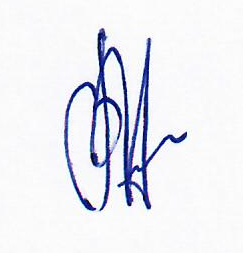 Председатель территориальной комиссии                                       В.Г.Михалев